МУНИЦИПАЛЬНОЕ КАЗЕННОЕ ОБЩЕОБРАЗОВАТЕЛЬНОЕ УЧРЕЖДЕНИЕ БЕРЁЗОВСКАЯ СРЕДНЯЯ ОБЩЕОБРАЗОВАТЕЛЬНАЯ ШКОЛАПлан открытого занятия кружка «Умелые руки»по теме «Аппликация из ниток»в рамках кустового методического семинара «Системно-деятельностныйподход в образовательном учреждении»Руководитель кружка:педагог дополнительного образованияМКОУ Берёзовской СОШСавкина Ю. К.Февраль, 2016г.Кружок «Умелые руки»Тема: Аппликация из нитейЦели: научить детей изготавливать аппликацию из скрученных ниток.Задачи:1. Расширение кругозора учащихся.2. Развивать творческое воображение, глазомер, мелкую моторику рук и эстетическую направленность.3. Воспитывать аккуратность и терпение, бережное отношение к природе.Методы обучения: исследовательский, частично-поисковый, практический.Формы организации познавательной деятельности: фронтальная, индивидуальная, совместная деятельность.Оборудование: вязальные нитки различных волокон, клей ПВА, клей-карандаш, шаблоны из картона, картон, ножницы.Формирование УУД.Личностные:- смыслообразование, т.е. установление обучающимися связи между целью учебной деятельности и её мотивом, другими словами, между результатом учения и тем, что побуждает деятельность, ради чего она осуществляется. Ученик должен задаваться вопросом: какое значение и какой смысл имеет для меня учение? - и уметь на него отвечать.- нравственно-этическая ориентация, в том числе и оценивание усваиваемого содержания (исходя из социальных и личностных ценностей), обеспечивающее личностный моральный выбор.Регулятивные:- целеполагание как постановка учебной задачи на основе соотнесения того, что уже известно и усвоено учащимися, и того, что ещё неизвестно;- планирование - определение последовательности промежуточных целей с учётом конечного результата; составление плана и последовательности действий;- прогнозирование - предвосхищение результата и уровня усвоения знаний, его временных характеристик;- контроль в форме сличения способа действия и его результата с заданным эталоном с целью обнаружения отклонений и отличий от эталона;- коррекция - внесение необходимых дополнений и коррективов в план и способ действия в случае расхождения эталона, реального действия и его результата; внесение изменений в результат своей деятельности, исходя из оценки этого результата самим обучающимся, учителем, товарищами;- оценка - выделение и осознание обучающимися того, что уже усвоено и что ещё нужно усвоить, осознание качества и уровня усвоения; оценка результатов работы;- саморегуляция как способность к мобилизации сил и энергии, к волевому усилию (к выбору в ситуации мотивационного конфликта) и преодолению препятствий.Познавательные:Общеучебные универсальные действия- самостоятельное выделение и формулирование познавательной цели;- поиск и выделение необходимой информации; применение методов информационного поиска;- структурирование знаний;- осознанное и произвольное построение речевого высказывания в устной и письменной форме;- выбор наиболее эффективных способов решения задач в зависимости от конкретных условий;- рефлексия способов и условий действия, контроль и оценка процесса и результатов деятельности;- постановка и формулирование проблемы, самостоятельное создание алгоритмов деятельности при решении проблем творческого и поискового характера.- преобразование модели с целью выявления общих законов, определяющих данную предметную область.Логические:- анализ объектов с целью выделения признаков (существенных, несущественных);- синтез - составление целого из частей, в том числе самостоятельное достраивание с восполнением недостающих компонентов;- выбор оснований и критериев для сравнения, классификации объектов;- подведение под понятие, выведение следствий;- доказательство;- самостоятельное создание способов решения проблем творческого и поискового характера.Коммуникативные:- планирование учебного сотрудничества с учителем и сверстниками - определение цели, функций участников, способов взаимодействия;- постановка вопросов - инициативное сотрудничество в поиске и сборе информации;- контроль, коррекция, оценка своих действий;- умение с достаточной полнотой и точностью выражать свои мысли в соответствии с задачами и условиями коммуникации; владение монологической и диалогической формами речи в соответствии с грамматическими и синтаксическими нормами родного языка, современных средств коммуникации.Ход занятия:Организационно-подготовительный этап.Чтоб работа закипела,Приготовьте все для дела.Будем клеить, мастерить-Все должно в порядке быть.Чтобы парту сохранить,Клеёнку надо постелить.Ножницы, картон и клей,Не забудь про карандаш –Он в труде помощник наш.Теоретический этап.а) На доске выставка работ, выполненных в разных техниках.Выберете из этих работ аппликации.Чем отличается аппликация от других видов работ?Что такое аппликация? б) Отгадайте загадкуЧтобы шить, иль вышивать,Это нужно в руки взять.Разноцветные катушкиУ меня есть, у подружки.Вышивали мы открытки,Нам понадобились ... .(Нитки)- А кто-нибудь из Вас знает, что такое нитки?(ответы детей)- Какие виды ниток вы знаете? (швейные, вязальные, вышивальные).Нитка — общее название тонкоскрученного материала, имеющего малый диаметр. Выпускаются нитки на паковках: катушках, жёстких бумажных гильзах, в мотках, бобинах.Ребята, сегодня на уроке вы познакомитесь с новым приемом аппликации – выклеивание. Научитесь выклеивать силуэты животных скрученными нитями, передавая эффект «пушистой шерстки».Выклеивание – это сложенные и наклеенные на основу кусочки чего-либо, составляющие узор.Практический этап.- А теперь давайте спланируем нашу работу. С чего начнем? С повторения правил ТБ.Содержите рабочее место в чистоте, уберите посторонние предметы.Во время работы будьте внимательны, не отвлекайтесь и не отвлекайте других;Передавайте колющие и режущие предметы и располагайте на столе ручкой от себя;Ножницы во время работы должны находиться справа
кольцами к себе, лезвия ножниц должны быть сомкнуты, при работе с ними необходимо следить за направлением резания, придерживая заготовку пальцами левой руки;Передавать ножницы можно кольцами вперёд с сомкнутыми лезвиями;Не режьте ножницами на ходу;Не берите бусинки, пуговицы и нитки в рот;Не перекусывайте нитку зубами;Будьте осторожны с работой клеевым пистолетом.Составим план работы: Обвести шаблон на картон и вырезать его.Смазать заготовку клеем.Выкладывать нить по кругу, плотно прижимая к картону.Аккуратно приклеить скрученные нитки на участки, смазанные клеем.ФизминуткаПодготовить свою композицию к выставке.Итог занятия.1. Выставка работ учащихся. 2. Заключительное слово учителя.3. Рефлексия.Самоанализ урока.Работа по новым стандартам предполагает, что внеурочная  деятельность становится теперь неотъемлемой частью учебного плана и на ее организацию  предусмотрено по 10 часов в неделю на каждого ученика. На занятия кружка «Умелые ручки» отводится 1 час в неделю. Посещают кружок от 10 до 15 человек. Состав формировался исключительно на основе желаний детей. Тема сегодняшнего занятия: Работа с тканью и нитками. Аппликация из нитокЦель: научить детей изготавливать аппликацию из скрученных ниток.Задачи:1. Расширение кругозора учащихся.2. Развивать творческое воображение, глазомер, мелкую моторику рук и эстетическую направленность.3. Воспитывать аккуратность и терпение, бережное отношение к природе.Планируемый результат	предметные УУДпознакомить с аппликацией из скрученных ниток.пробудить художественно-творческую активность; закрепить навыки работы с ножницами и нитками;умение готовить рабочее место в соответствии с видом деятельности, поддерживать порядок во время работы.личностные:  формирование личного, эмоционального отношения к себе и окружающему миру;формирование умения слушать учителя и одноклассников, высказывать свое мнение.регулятивные: планирование практической деятельности на уроке;познавательные:выбор наиболее эффективных способов решения задач в зависимости от конкретных условий коммуникативные:умение с достаточной полнотой и точностью выражать свои мысли в соответствии с задачами и условиями;Работать с тканью и нитками детям очень нравится. Данный раздел в программе рассчитан на 5 часов. Сегодняшнее занятие третье в данном разделе.Методы: для достижения поставленных целей я использовала следующие приёмы и методы:• словесные (рассказ учителя, объяснение техники выполнения) • наглядные (выставка работ) В ходе занятия были использованы различные формы работы учащихся:- фронтальная; - индивидуальная, с учётом дифференциации. На занятии, с целью активизации работы, были использованы различные виды проверок: самопроверка, взаимопроверка выполняемой работы. Я считаю, что данное занятие цели достигло. Подобранный материал был доступен для всех учащихся. Выбранный тип и форма проведения себя оправдали, так как дети работали с увлечением, освоили новую технику. А основная цель организации внеурочной деятельности – пробудить интерес у ребёнка, способствовать его всестороннему развитию.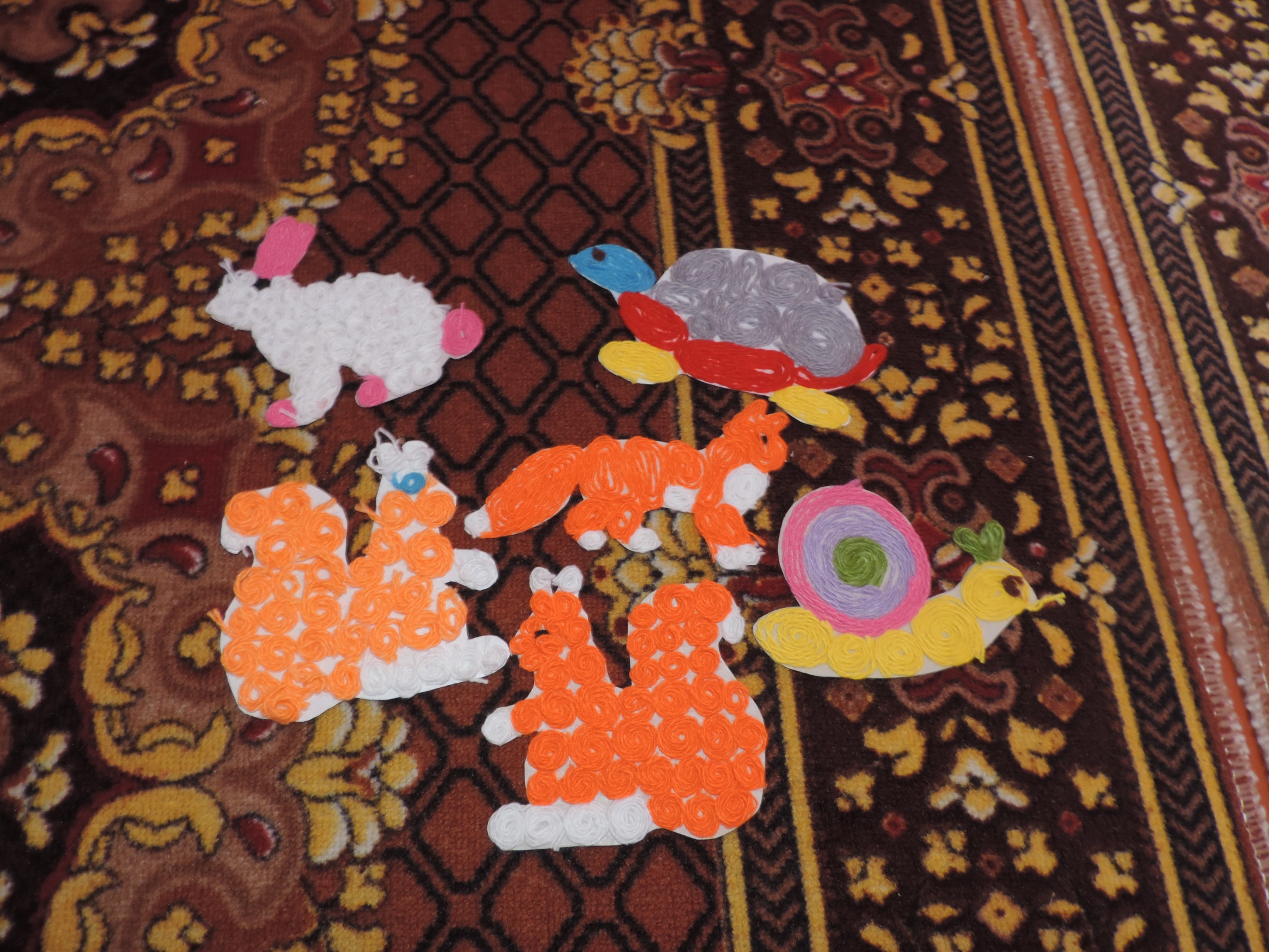 